IA2017 template for Common Indicator Assessment Sheet Submitting assessment sheet materialIn order to assist the Secretariat in producing the online layout of the assessment sheet, information should be submitted in the following MS Word document template. Please note that the content marked “brief” will be displayed both on the downloadable pdf assessment sheet and the website but the content marked “extended” will only be available via the website. It is therefore very important that the “brief” section is self-sufficient.Assessment Metadata Metadata are “data about the content, quality, condition, and other characteristics of data”. The objective of collecting standardised metadata is to provide a structure for describing the assessment that has been carried out. Metadata define a core set of elements which explain the assessment from a technical perspective; increasing confidence, allowing reuse and enabling users to evaluate applicability of the assessment to external functions. An added asset is the facilitation of discovery and reuse of the assessment and its underlying data because of the increased documentation of its technical characteristics. Assessments will be handled in a semi-automated fashion; completion of the metadata and provision of associated files will allow the information to be uploaded and made available via the OSPAR Data and Information Management System (ODIMS). Greyed cells in ‘Explanation’ are to be completed by the Secretariat.Additional Guidance for completionFigure/Table namingThe numbering of the figures/tables/formulae/charts etc. in the “brief” sections, which form the two page print assessment sheet, will follow a Figure 1, Figure 2, Figure 3, etc. structure;For the online only “extended” sections, the figure/table numbering will follow a Figure a, Figure b, Figure c, Table a, Table b, etc. structure.Data snapshotAll data and any associated coding or script that have been applied to the data in order to run the assessment must be supplied in the final assessment package. These can be supplied in the native format, e.g. spreadsheets, databases, R code, Visual Basic script, in a single zip file, following the prescribed naming convention. This is required for transparency and forms part of the audit trailFigures – as imagesAll supplied figures and supporting files must follow the described naming convention (TBC by Secretariat). To be supplied to the Secretariat in a zip file.PhotosAs jpegA minimum of 2 photographs should be supplied and all photos must be fully accredited with permission for publication and online use. If no accreditation is necessary, please make this clear. Images must be at a resolution of 300dpi and in jpeg format – screenshots are not suitableGraphsAs jpegAll graphs need to have clear, brief titles and be provided as a high resolution jpeg. All data used to make the graph must be supplied in Excel or readily accessible formatFormulaeAs jpegFor example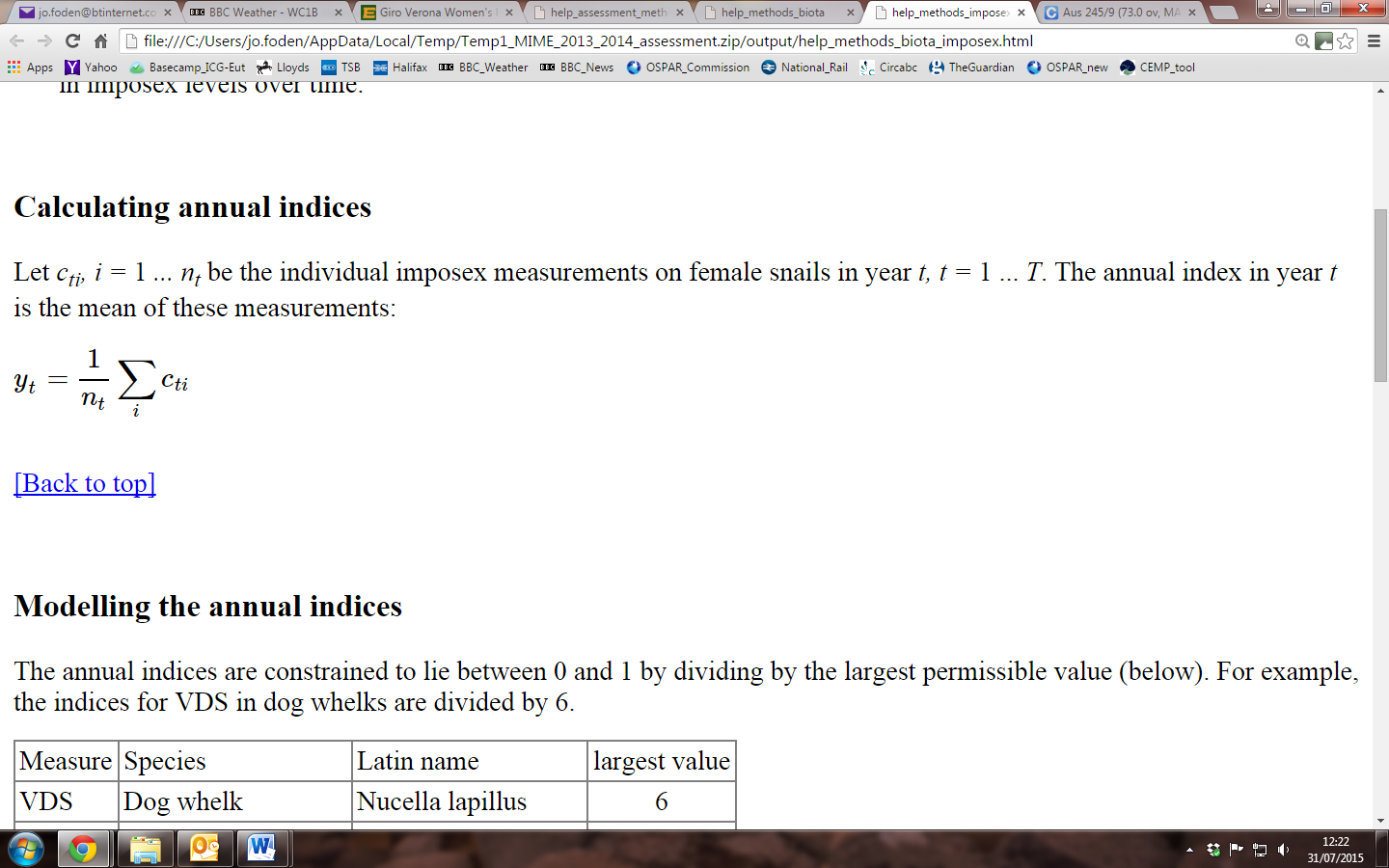 TablesAs Excel fileAll tables need to have a clear, brief title. All data used to make the table must be supplied in Excel or readily accessible formatInfographicsAs jpegAll infographics need to have a clear, brief title and be provided as a high resolution jpeg. All information used to make the infographic must be provided in a suitable and accessible formatMapsAs jpegAll maps need to have a clear, brief title. All background data used to make the maps, such as shapefiles, need to be supplied in the assessment snapshot data packageUse of languageScientific names – try to avoid using scientific names if at all possible. If this is not possible, be consistent e.g. do not use scientific names in tables and common names in text. Scientific names can be used in the extended online text, provided the common name is referenced in the first instance it is used. In translating between scientific and common names use the World Register of Marine Species, available from http://www.marinespecies.org/.Avoid acronyms or explain them – avoid the use of acronyms in the summary text, in the extended text they can be used but written in full in their first instance. ReferencingNo citations should be used in the 2 page assessment sheets; however they can be used in the extended online version and in underlying assessments. In the extended online version references should be placed at the end of the appropriate section using the following layouts for peer reviewed and grey literature publications respectively: Author, X.Y., Date YYYY, Title. Organisation or Journal, Location, Number of pages (e.g. 123 pp) or pages (12-15)Title. Organisation, Location, date YYYY. Publication Ref. Number of PagesVersion: 19 November 2015ICG-MAQ English onlyOSPAR Convention for the Protection of the Marine Environment of the North-East AtlanticOSPAR Convention for the Protection of the Marine Environment of the North-East AtlanticContentExampleExampleSheet referenceContracting PartiesTitleSubtitle 1Subtitle 2Subtitle 3Key messageBackground (brief)Background (extended) Background (figures & tables)Assessment Method (extended) - including assessment values where availableResults (brief)Results (extended) Results (figures & tables)Conclusion (brief)Conclusion (extended) Knowledge gaps (brief)Knowledge gaps (extended)FieldData TypeExplanationExplanationSheet referenceTextAssessment typeValue ListContext (1)Value listContext (2)TextOSPAR-relevant Decision, Publication, Recommendation or Other Agreement.OSPAR-relevant Decision, Publication, Recommendation or Other Agreement.Context (3)Value listContext (4)Value listPoint of contactTextEmailTextMetadata dateDateTitleTextResource abstractTextLinkageURLTopic categoryValue ListIndirect spatial referenceTextN LatNumberE LonNumberS LatNumberW LonNumberCountriesTextStart dateDateEnd dateDateDate of publicationDateConditions applying to access and useURLT&Cs for assessment and data (e.g. OSPAR data Policy)T&Cs for assessment and data (e.g. OSPAR data Policy)LineageURLLink to previous version of the assessmentLink to previous version of the assessmentData SnapshotURLData ResultsZipData SourceURL